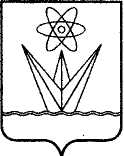 АДМИНИСТРАЦИЯЗАКРЫТОГО АДМИНИСТРАТИВНО – ТЕРРИТОРИАЛЬНОГО ОБРАЗОВАНИЯ  ГОРОД ЗЕЛЕНОГОРСК КРАСНОЯРСКОГО КРАЯР А С П О Р Я Ж Е Н И Е12.03.2024                                     г. Зеленогорск                                            № 421-рВ рамках выполнения поручения Губернатора Красноярского края об обеспечении завершения оформления прав на объекты муниципальной собственности в целях наполнения Единого государственного реестра недвижимости необходимыми данными, руководствуясь Уставом города Зеленогорска Красноярского края, Утвердить перечень объектов недвижимости, включенных в Реестр муниципального имущества города Зеленогорска, поставленных на государственный кадастровый учет, требующих осуществления государственной регистрации права муниципальной собственности, согласно приложению № 1.Утвердить сводный план-график по государственной регистрации права муниципальной собственности в период с 01.04.2024 по 01.12.2024 согласно приложению № 2.Настоящее распоряжение вступает в силу в день подписания, подлежит опубликованию размещению на официальном сайте Администрации ЗАТО г. Зеленогорск в информационно-телекоммуникационной сети «Интернет».Об утверждении перечня объектов недвижимости, требующих осуществления государственной регистрации права муниципальной собственности и сводного плана-графика по государственной регистрации права муниципальной собственностиГлава ЗАТО г. Зеленогорск                                                     В.В. Терентьев